29 ноября 2018 года команда учащихся 9 класса МБОУ ВСОШ в составе Пошолок Л., Мурадян О. приняли участие в Муниципальном конкурсе по информатике «Digital  teens», победили в номинации «Логические задачи».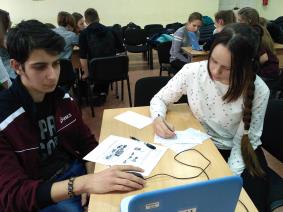 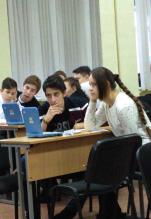 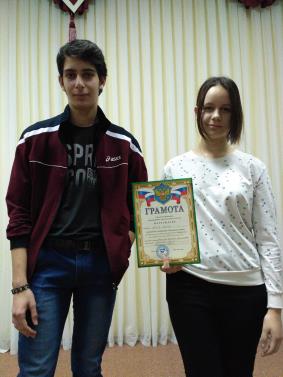 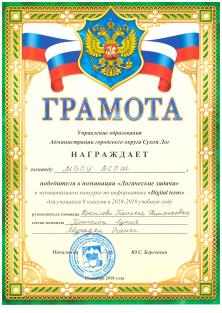 